РЕШЕНИЕ                    с.Старые Ургагары                КАРАР09 февраля 2023 года                                                  №58 аО внесении изменений в решение Совета Новоургагарского сельского поселения Алькеевского муниципального района от 14.12.2018 г. N29 "Об утверждении Положения о муниципальной службе в Новоургагарском сельском поселении Алькеевского муниципального района Республики Татарстан"В соответствии с Федеральным законом от 05.12.2022 N 498-ФЗ "О внесении изменений в отдельные законодательные акты Российской Федерации", Совет Новоургагарского сельского поселения Алькеевского муниципального района Республики Татарстан РЕШИЛ:1. Внести в решение Совета Новоургагарского сельского поселения Алькеевского муниципального района от 14.12.2018 г. N29 "Об утверждении Положения о муниципальной службе в Новоургагарском сельском поселении Алькеевского муниципального района Республики Татарстан" (в ред. решении от 20.03.2019 г N 5, от 12.02.2020 г N 4, от 10.06.2020г N 10, от 30.07.2021 № 21) следующие изменения:Пункт 1 статьи 6 дополнить пунктом 12 следующего содержания: "12) приобретения им статуса иностранного агента.";2. Опубликовать настоящее решение на информационном стенде Новоургагарского сельского поселения Алькеевского муниципального района Республики Татарстан и опубликовать на портале правовой информации Республики Татарстан.3. Контроль за исполнением настоящего решения оставляю за собой.     Председатель Совета, Глава     Новоургагарского сельского     поселения Алькеевского     муниципального района                                   А.А.РахимзяновТАТАРСТАН  РЕСПУБЛИКАСЫӘлки муниципаль районыЯңа Үргәагар авыл җирлеге СоветыАдресы: 422870, ТР, Әлки районы, Иске Үргәагар авылы, Г.Тукай урамы, 4 йортТел/Факс  8 (84346) 73776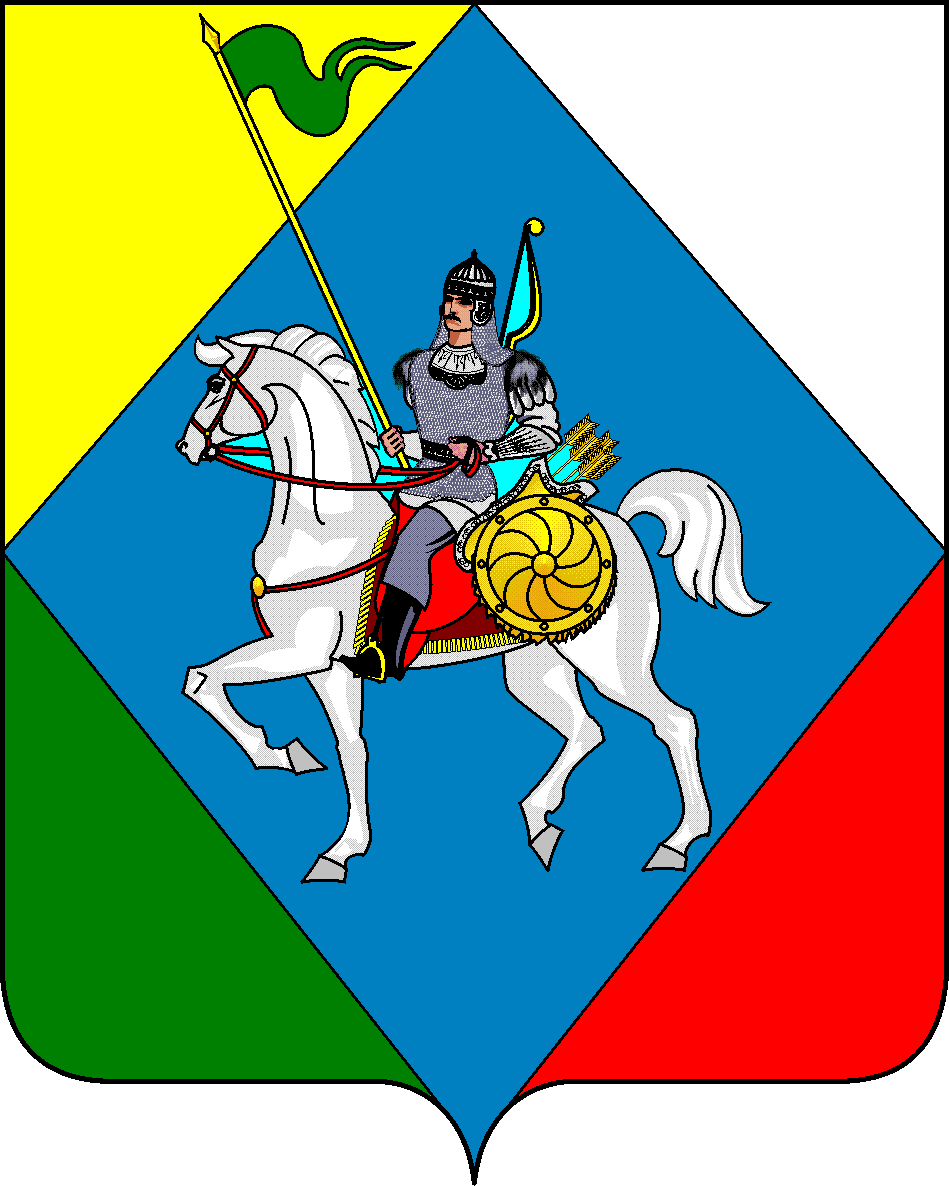 РЕСПУБЛИКА ТАТАРСТАНСовет Новоургагарского сельского поселенияАлькеевского муниципального района422873, РТ, Алькеевский район,с.Старые Ургагары,  ул.Г.Тукая, д.4Тел/Факс  8 (84346) 73776